OWNERS MANUALInstallation & Operating InstructionsFor Homefires Gas Coal And Gas Log Fires Using Hand Held Ignition for Propane GasPlease read these instructions carefully before you begin to install this gas coal/log set.NOTE: Installer should leave these instructions with the customer for future reference.This fireplace gas coal/log set is for use with PROPANE GAS ONLY.  Installation and all repairs must be performed by an individual who is experienced and certified in the installation, repairs, and servicing of vented gas coal/log sets.  The installer should also be covered by their own general liability policy.~ ATTENTION: HOMEOWNER ~THIS APPLIANCE  ONLY BE INSTALLED IN A SOLID- BURNING FIREPLACE OR IN A MANUFACTURED VENTED FIREPLACE AS SPECIFIED BY THE APPLIANCE’S INSTALLATION INSTRUCTIONS.THIS APPLIANCE IS A -FIRED APPLIANCE WHICH REQUIRES FRESH  (OXYGEN) FOR PROPER COMBUSTION  VENTILATION.  FIREPLACE BLOWERS  NOT PERMITTED FOR USE IN CONJUNCTION WITH THIS APPLIANCE.DUE TO THE NATURE OF THE PRODUCT, SOME CHANGES IN THE APPEARANCE OF YOUR GRATE WILL DEVELOP OVER TIME.  EVERY  BURNS DIFFERENTLY SO IT IS IMPOSSIBLE TO SAY EXACTLY HOW YOUR FIREGRATE WILL  IN  YEARS.  WE BELIEVE THAT OUR FIRES ONLY  BETTER WITH    MORE REALISTIC THE MORE THEY  USED.  THE IMPINGEMENT OF THE FLAMES AT ABOUT 600C ON THE BLACK SURFACE OF THE BACK PLATES  EVENTUALLY TAKE THE BLACK COLORING OFF  LEAVE THE NATURAL GRAY COLOR OF THE IRON OR STEEL.  THIS IS PERFECTLY NORMAL  CANNOT BE PREVENTED.  THE FRONT STEEL BARS, AGAIN AFTER FLAME IMPINGMENT,  DISCOLOR OVER TIME DUE TO INTENSE HEAT.  IF YOU PREFER TO KEEP THE SHINEY    YOU  PAINT THE BACK PLATE WITH A BLACK STOVE PAINT OR POLISH THE BARS WITH STEEL POLISH EVERY YEAR OR SO.  IN EUROPE, NO  EVER POLISHED THEIR GRATE.  IN FACT, PEOPLE REGULARLY WANT TO BUY USED OR DISPLAY GRATES THAT  MORE LIKE ANTIQUES.  THE BRASS DOES HAVE A HEAT RESISTANT LAQUER ON IT  SHOULD NOT BE CLEANED WITH ANY TYPE OF CLEANING AGENT.  THERE REALLY IS NO MAINTENANCE IN KEEPING UP YOUR FIREGRATE, THEY WILL LAST FOR HUNDEREDS OF YEARS WITHOUT HELP!!BEFORE INSTALLING THIS APPLIANCE IN A PREVIOUSLY USED FIREPLACE, THOUROUGHLY CLEAN THE INTERIOR OF THE FIREPLACE (INCLUDING ANY SMOKE SHELF, DAMPER, DAMPER FRAME,  CHIMNEY) OF SOOT, CREOSOTE, ASHES OR ANY OTHER SUBSTANCE WHICH COULD BE TRANSPORTED BY WATER VAPOR OR CIRCULATED BY   INTO THE SPACE SERVED BY THIS APPLIANCE.  NOTE: CLEANING OF A SOLID  BURNING FIREPLACE IS BEST DONE BY A PORESSIONAL CHIMNEY SWEEP.THE COALS  MADE FROM A CERAMIC FIBRE WHICH IS BOUND TOGETHER WITH A STARCH  SODIUM SILICATE.  THE STARCH BURNS OUT  DOES HAVE A SLIGHT ODOR AS IT CURES WHEN FIRST USED (2-3 HOURS).  THE SMELL SHOULD NOT CONTINUE AS  ODOR  CUMBUSTION BY-PRODUCTS SHOULD FOLLOW THE DRAFT UP--OUT OF YOUR HOME.NOTE:  DO NOT LET THE COALS OF ANY PART OF THE FIREPLACE  WET.  THIS WILL CAUSE RUST TO DEVELOP ON THE FIREBASKET  COULD CAUSE THE COALS TO GIVE OFF A BAD ODOR.  KEEP THIS APPLIANCE  THE FIREPLACE IN WHICH IT IS INSTALLED CLEAN AS SPECIFIED BY THE APPLIANCE’S MAINTENANCE INSTURCTIONS.GENERAL INFORMATIONThis gas coal/log set is only to be installed and used in a fully vented fireplace with a completely functional damper and chimney that is free of any obstructions.  The fireplace must be constructed of non-combustible materials and approved to burn wood.To operate this gas coal/log set, the flue damper must be fully opened and locked.To be installed in a fireplace with a minimum height of 20”, a minimum depth of 12” and a minimum width of 3 inches greater than the max-imum width of the firegrate being installed.  The flue size and height must be related to the size of the fireplace opening.  For example, a big fire-place needs a tall wide flue.  This gas coal/log set will normally require a chimney flue of at least 8 inches in diameter to clear its fumes.  If in doubt consult your supplier.  Do not use if fumes from the burner emerge into the room when the damper is fully open.  This indicates that there is not adequate draft.  Do not use until the problem is corrected.If the fireplace has glass doors, operate the set with the doors fully opened.  A fireplace screen, with an opening for introduction of combustion air, should be used when operating this appliance.The nominal inlet gas pressure for this appliance is 11” – 14” water column for propane gas.This gas appliance and its individual shutoff valve must be disconnected from the gas supply piping system during any pressure testing at pressures in excess of ½ PSIG.Do not move or jostle the grate once it has been connected to the gas line.The national Health and Safety Board recommend 1CO (carbon monoxide) detector for each floor.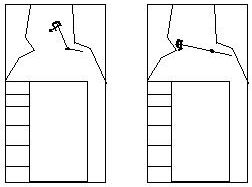 The installation of the appliance and the provisions for combustion and ventilation air must conform with NFPA 54 unless otherwise noted in local building and safety codes.The minimum permanent free fireplace opening required is 70 square inches.FIREPLACE PREPARATIONRemove all ash and debris from the inside of the fireplace.Prior to connecting the gas coal/log set, make sure the gas supply is completely shut off.Prior to installation, a smoke test should be performed using a smoke pellet.  The pellet is ignited at the base of the flue in the fireplace opening.  All the smoke created must be emitted at the termination of the flue without spillage from the fireplace opening or without leakage from the flue in other parts of the building.If spillage is taking place then either:The flue is partially blockedThe fireplace opening is too great for the height of the flueThe flue diameter is too narrow for the size of the fireplace openingA damper clamp must be fixed to the damper blade or the damper must be completely removed before installation of this appliance.A damper clamp is provided as a means to prevent full and/or accidental closure of the fireplace damper when installed as illustrated.To install the clamp:Open the fireplace damperPlace the damper clamp over the damper blade.Tighten the set screw of the clamp so that it is permanently affixed to the damper blade.Should the clamp not fit, install a permanent damper stop or provide some other means of preventing full and/or accidental closure of the damper.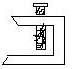 INSTALLATION INSTRUCTIONSFiregrate & Burner Pan PlacementThe firegrate should sit in the center back of the fireplace.The burner sits in the bottom of the firegrate with the control knob facing the Side (see drawing) and the receiver facing the Front.To make installation easier, the gas connector should be attached to the input on the burner before being placed into the firegrate.The pilot assembly should be in the center-rear of the burner, near the back plate of the grate.  This is important, as some burners are rectangular in shape, and this will prevent the burner from being oriented in the wrong direction.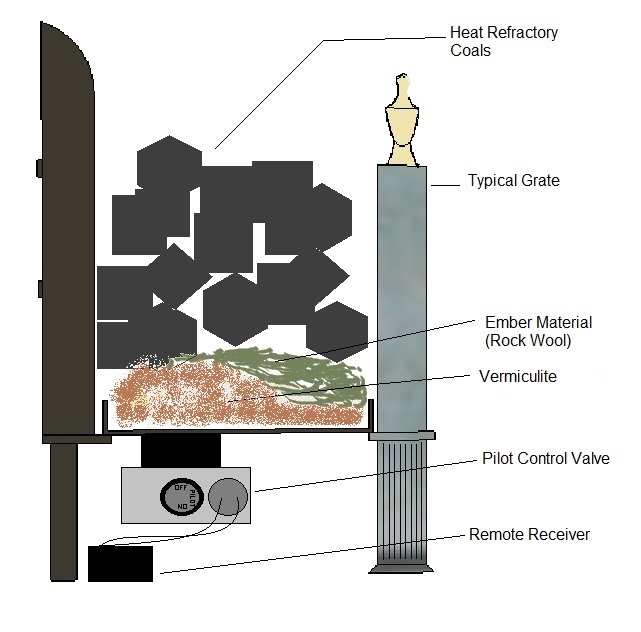 Due to the hand-crafted nature of these firebaskets, differences in dimensions sometimes occur.  If the burner is small relative to the size of the grate, two burner clips are provided to help secure the burner tray within the firegrate.  These are not always provided nor necessary for proper installation.Place the burner tray into the bottom of the firegrateBefore pouring in the vermiculite; place the burner clip with the slotted side down so that the side wall of the burner tray fits into the slot.  Use the screw portion of the piece to increase/decrease tension as necessary.In some cases, the burner will be affixed with screws and the clips are not needed.Burner Clip: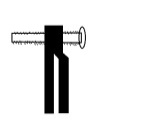 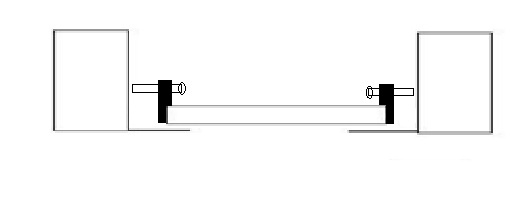 Connecting Gas Supply to Burner PanThe 3/8” gas tubing will enter from the back of the fireplace and should be fitted inconspicuously at the back of the hearth.  Purge the gas supply pipe to remove air and debris BEFORE connection of appliance.  Run the pipe to and connect/seal it to the inlet side of the flame failure valve beneath the firegrate.  Or, if a flexible gas connector was purchased, connect the gas inlet pipe to the gas connector.  Visible gas piping should be painted black.  Note: We recommend PTFE Teflon tape NOT Pipe dope for sealingNote: For pipe sizing concerns, see pipe sizing chart.  Ultimately, you are responsible for installing this appliance in compliance with local building and safety codes.Warning: Flexible pipe should NOT be used unless it is specifically whisper flex pipe.  Hard pipe makes less noise and using it will help solidify the whole burner system.Connecting Remote & ReceiverRead the enclosed instructions for remote control & receiver entirely.  These will explain all features and operation procedures of the system.The receiver should be placed on the floor of the fireplace, generally towards the rear of the firebox.  It is possible to place the receiver behind the back plate because the remote uses radio waves.  This is often the best placement.Follow directions to learn the transmitter to receiver as explained in the remote’s instructions under “Learning Transmitter To Receiver”Vermiculite, Ember, and Coal PlacementFill the burner to the top edge with the vermiculite supplied.  Overfill rather than underfill.Break the green ember material into smaller pieces and place it evenly over the vermiculite bed, particularly piling toward the center and along the front edge.If you have a log fire, place the logs in any pleasing arrangement, but stack them loosely with air spaces between the logs.  For a coal fire, stack the coals as loosely as possible with slightly tighter configuration along the backplate.  Make sure the logs or coals are not obstructing the pilot flame which will delay the ignition time of the main flame when turned on.Warning:Improper installation may cause Carbon Monoxide Poisoning.  Carbon Monoxide, which is an odorless and colorless gas, is a by-product of combustion.  Caution must be taken to insure the fireplace is properly vented when set is in use.  To avoid having potentially dangerous fumes enter the living area, be sure the chimney is drawing properly.OPERATING INSTRUCTIONSLighting Your Gas Coal/Log Set (remote valve only)Turn Pilot Control knob counterclockwise toward the PILOT position until reaching a stop, press in and hold for 10 seconds (only pilot gas flows).While holding knob down, push the piezo ignitor to light the pilot flame.  Continue to hold down for 20 seconds after pilot flame has been lit.  You may then release the knob; if the pilot does not light or stay lit, steps one and two can be repeated immediately.These controls are factory preset and will not normally require additional adjustment of the pilot flame.  But if field adjustment of the pilot is required, turn the adjusting screw clockwise to reduce flame or counterclockwise to increase flame.  The adjustment screw is centered on the bottom of the valve, facing the same direction as the pilot control knob.  It is a small flathead brass screw, inset into a surround of metal.  If pilot makes excessive noise, the flame may need to be adjusted down. Upon lighting of pilot flame, turn knob fully counterclockwise to the ON position.  Pilot gas flows and main gas flows.  (For remote systems, the main burner flows in accordance to the flame setting that the motorized control was last set on.  NOTE: When operating this appliance by remote control it is not required to turn the pilot burner off after each and every time that the appliance is used.  The operation of the OFF button shuts off the gas supply to the main burner.NOTE: The Pilot Control knob must be turned to the ON position for main burner flames to be activated by motor or remote.SHUT OFF PROCEDURETurn Pilot Control knob clockwise until reaching a stop.  In this position only pilot gas flows, and main burner is not functional.To shut off the valve completely, continue turning clockwise from the pilot position to the OFF position.  The safety interlock prevents re-ignition of pilot flame until the thermocouple has cooled down sufficiently.  Switching off the remote is not necessary.Spillage Test:Turn the fire on.  After 20 seconds, take a standard lighter and move it slowly along the top of the fireplace opening just inside the fireplace.  If the flame is drawn into the fireplace then draft is correct.  If the flame is coming towards the room the fireplace is spilling.  You can then test again with a piece of burning paper; the smoke should be drawn into the fireplace and up the chimney.  If smoke can be seen coming into the room the fireplace is spilling.  Dis-connect the appliance and correct the flue system.MAINTENANCEVery little if any maintenance is required.  The carbon deposits resulting from use is natural and adds to the realistic appearance of the set.  If carbon becomes excessive it can be lightly brushed away.  It is most important that you have your fire serviced once a year.  This is to insure that combustion remains correct and that your flue remains clear and unobstructed so that no dangerous fumes can spill into your room.  Batteries may require seasonal replacement.GUARANTEE/WARRANTYThese logs and coals are guaranteed against breakage in normal use for their replacement for a period of 4 years from the date of purchase.  All other components are guaranteed against defects in material and workmanship for a period of 2 years from date of purchase.  This excludes variations in color which occur naturally from heat impingement.  Claims under this guarantee should be accompanied by the original purchase invoice.  This warranty does not apply in the case of improper installation, neglect, accident, misuse or as a result of modifications of the original product.  All costs for removal and reinstallation are the expressed responsibility of the purchaser.  Failure to follow all instructions in the Owner’s Manual will also void this warranty.  Real Flame and AQR Incorporated will not be liable for incidental or consequential damages.  If this item fails due to defect in material or craftsmanship, we will replace or repair, at our option, free of charge.  To order parts or obtain warranty service, call or write to AQR Inc.  We do all in our power to help our customer at every turn.  If you ever need help or have questions not answered in these instructions please feel free to call.AQRINCORPORATEDAQR Inc. dba Homefires2644 Shenandoah AvenueCharlotte, NC 28205Phone: 800-749-4049Web: www.homefiresusa.comEmail: alex@homefiresusa.com